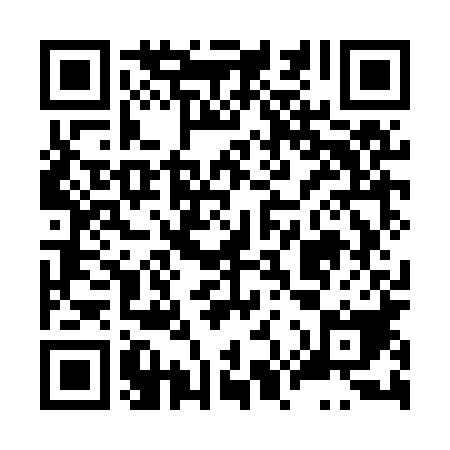 Ramadan times for Umienino Nagietki, PolandMon 11 Mar 2024 - Wed 10 Apr 2024High Latitude Method: Angle Based RulePrayer Calculation Method: Muslim World LeagueAsar Calculation Method: HanafiPrayer times provided by https://www.salahtimes.comDateDayFajrSuhurSunriseDhuhrAsrIftarMaghribIsha11Mon4:094:096:0411:513:425:395:397:2712Tue4:074:076:0211:513:445:415:417:2913Wed4:044:045:5911:503:455:435:437:3114Thu4:024:025:5711:503:465:445:447:3315Fri3:593:595:5511:503:485:465:467:3516Sat3:573:575:5211:503:495:485:487:3717Sun3:543:545:5011:493:515:505:507:3918Mon3:513:515:4811:493:525:515:517:4119Tue3:493:495:4511:493:545:535:537:4320Wed3:463:465:4311:483:555:555:557:4521Thu3:433:435:4111:483:575:575:577:4722Fri3:403:405:3811:483:585:595:597:4923Sat3:383:385:3611:483:596:006:007:5124Sun3:353:355:3311:474:016:026:027:5325Mon3:323:325:3111:474:026:046:047:5626Tue3:293:295:2911:474:036:066:067:5827Wed3:263:265:2611:464:056:076:078:0028Thu3:243:245:2411:464:066:096:098:0229Fri3:213:215:2211:464:076:116:118:0430Sat3:183:185:1911:454:096:136:138:0731Sun4:154:156:1712:455:107:147:149:091Mon4:124:126:1412:455:117:167:169:112Tue4:094:096:1212:455:137:187:189:143Wed4:064:066:1012:445:147:207:209:164Thu4:034:036:0712:445:157:227:229:185Fri4:004:006:0512:445:177:237:239:216Sat3:573:576:0312:435:187:257:259:237Sun3:543:546:0012:435:197:277:279:268Mon3:503:505:5812:435:207:297:299:289Tue3:473:475:5612:435:217:307:309:3110Wed3:443:445:5412:425:237:327:329:33